LACKEY SPRING SPORTS GAME/MATCH/MEET PROTOCOLSI wanted to provide you with a breakdown of the policies as they pertain to anyone who plans to attend games/matches/meets this spring.  Please take a moment to review these protocols to ensure that when you attend these events in Charles County, you are in compliance with all expectations.  Any failure to comply with these safety protocols will result in dismissal from the property and you will revoke your rights to attend future contests.Synopsis of Rules/Regulations/Protocols 1.  All games/matches/meets will adhere to the social distancing guidelines according to Governor Hogan, Dr. Hill, and CCPS Policies.2.  CCPS will provide bus transportation to and from away athletic events for interested students.  It is understood, however, that some students may not be comfortable riding the bus and, as a result, it is not a requirement.-If you choose not to ride the bus, it is a family decision with regards to how you get to and from the games (you allow your child to drive, you drive your child, your child drives with another parent, your child drives with another student, etc.).-In order for me to plan for transportation, please make sure to complete and return the waiver by Thursday, April 1st.3.  All tickets for home and away events in Charles County will be electronic based to help all of us stay safe during this pandemic.  You can purchase tickets for home events at www.lackeyathletics.com.-When you hover over the “More” tab, you will see a category for “2021 SPRING SPORTS SCHEDULE” and will need to click the link for “ONLINE TICKETS.”  Tickets will go on sale 3 days prior to the event.  In the event that competition is cancelled and not rescheduled an automatic electronic refund will occur.-The cost of the ticket is $5 and there will be a surcharge.  The county is still accepting Teacher Badges as well as Senior Citizen passes.If Lackey is playing at another school in the county you will need to purchase tickets through the home sites webpage.  The ticket pages for each Charles County school are listed below…https://mcdonoughathletics.com/event-tickets                                                 https://northpointathletics.com/event-ticketshttps://tscougarssports.com/event-tickets                                                         https://westlakewolverines.com/event-ticketshttps://stcharlessports.com/event-tickets                                                          https://laplataathletics.org/event-tickets4.  EVERYONE in attendance will need to wear a mask the entire time they are on campus.5.  It is strongly encouraged that everyone BRING THEIR OWN CHAIR.6.  Restrooms will be available at all locations.  Please understand that they may not be located in close proximity to where you are playing.7.  There will be no concessions sold at any of the events.Should you have any questions about our Spring Sports Protocols, please feel free to reach out to our Athletic Director, John Lush (jlush@ccboe.com).HENRY E. LACKEYSPRING SPORTS STAFFHead Softball Coach	   Anthony Mason (afmason@ccboe.com)                                    Head Baseball Coach             Jaime Wright (jwright@ccboe.com)                                    Head Outdoor Track Coach   Jimari Jones (jajones@ccboe.com)                                    Head Girls Lacrosse Coach    Brad Blandford (bblandford012@gmail.com)                                    Head Boys Lacrosse Coach     Jon Juracko (jjuracko@ccboe.com)                                    Head Tennis Coach	                  Brad Fecteau (bfecteau@ccboe.com)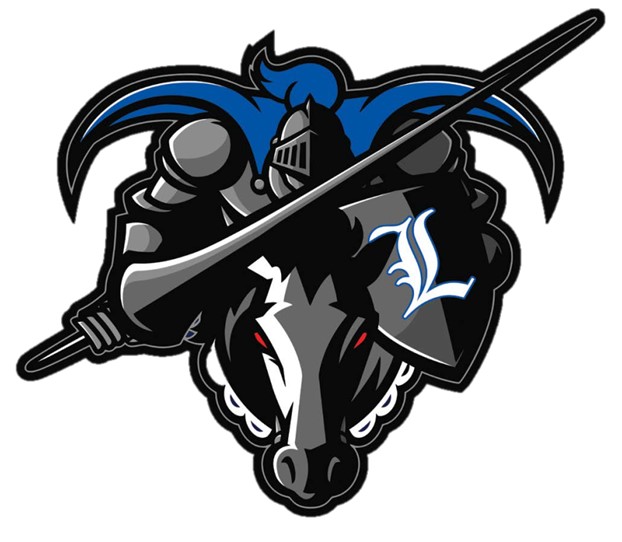 ATHLETIC DIRECTORJohn Lushjlush@ccboe.com301-753-1753www.lackeyathletics.com (Website)Lackey Athletics Facebook@LackeySports (Athletics Twitter)@CoachJLush (Personal Twitter)